                                                   Date: March 2013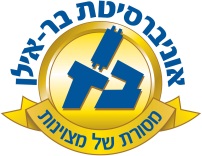 Course Name and Number:Advanced Composition 37-099-03/04  Type of course: LectureYear of Studies: 2013-2014      Semester: Spring      Hours/credits: 2Course Description: The central focus will be on writing essays and research papers. Students will be required to write three short essays (five pages each), and one longer one (twenty pages). In certain cases, a short story can be substituted for an essay.The lectures will include the following topics –The Community of ScholarsThe Betrayal of PlagiarismProper DocumentationThe QuotationThe Paraphrase and the SummaryYour Best Use of ResourcesThe MLA StyleCommon ConventionsGood  WritingPick a Good QuestionMoving from Your Question to Your ThesisA Checklist for Your EssaysCourse requirementsRegular attendance - a maximum of three absences will be allowed per semester, including absences due to illness. Excessive absences will result either in lowering of your grade or in no credit for the course.Two late appearances will constitute one absence.All writing assignments must be submitted on the announced due date. Late papers will be docked at least one full letter grade. If you cannot attend class on the day a paper is due, be sure to have someone else bring the paper to class for you.Participation in class discussion.Required textbooks, other textbooksMLA Handbook for Writers of Research Papers, by Joseph Gibaldi, The Modern Language Association of American, Sixth Edition, 2008.Merriam-Webster Dictionary and Thesaurus, Merriam Webster Inc., May 2007.  